Академикам-секретарям отделений РАНПредседателям ДВО РАН, СО РАН,    УрО РАН	В адрес отделений РАН 8.11.2013 года разослан комплект форм документов, необходимых для передачи государственными академиями наук в Федеральное агентство научных организаций следующих проектов документов:-проект государственного задания для научного учреждения;-проект плана научно-исследовательских работ на 2014-2016 гг.Прошу до 18 ноября 2013 года представить в НОУ РАН вышеперечисленные проекты документов в электронном виде (nou@presidium.ras.ru) и на бумажном носителе.08.11.2013А.Е. Арменский(499) 237-90-33Заместитель президента Российской академии наукд.э.н.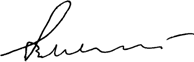     В.В. Иванов